ИнформацияМКУК «СДК Новорождественского СПТР»о работе в летний периоддля детей и подростковпо состоянию на 18 июля 2019г. МКУК «СДК Новорождественского СПТР» по состоянию на 18 июля 2019 года проведено 35 культурно - массовых мероприятий для детей и подростков, на котором присутствовало 1434 человек. Эта различные по содержанию и форме мероприятия: викторины, игровые и  танцевально – развлекательные программы, уроки православия и мужества, экскурсии в музее. Мероприятия проводятся по направлениям: военно–патриотическим, духовно- нравственным и развлекательно - познавательным, за здоровый образ жизни. В июле месяце 2019 года было проведено 9 мероприятий за здоровый образ жизни, на котором присутствовало 159 человека. Ежедневно в Доме культуры работает культурно- досуговая площадка «Позитив», которую посещают 17 человек согласно заявлениям от законных представителей. Площадка работает по направлениям: декоративно- прикладное творчество, хореография, вокал, художественное. Проводятся показы мультфильмов на большом экране «В стране Мультландия», в музее проводятся экскурсии «Откуда пошла и есть станица Новорождественская». Исполняющий обязанности директора МКУК«СДК Новорождественского СПТР»      		Ю. Е. КонюховаА. В. Блинкова46-1-47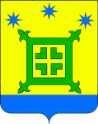 АДМИНИСТРАЦИЯНОВОРОЖДЕСТВЕНСКОГОСЕЛЬСКОГО ПОСЕЛЕНИЯ ТИХОРЕЦКОГО РАЙОНАМУНИЦИПАЛЬНОЕКАЗЕННОЕ УЧРЕЖДЕНИЕ КУЛЬТУРЫ«СЕЛЬСКИЙ ДОМ КУЛЬТУРЫНОВОРОЖДЕСТВЕНСКОГО СЕЛЬСКОГОПОСЕЛЕНИЯ ТИХОРЕЦКОГО РАЙОНА»Красная ул.,54, ст-ца Новорождественская,Тихорецкий район, Краснодарский край, 352106тел./факс: (86196) 46-1-47email: dknov@mail.ruОГРН 1052330230028ИНН 2354008716 КПП 235401001_____________2019  № ______на № ________от _____________МКУК ОМЦ МО«Тихорецкий район»